Principles of partnership assessment 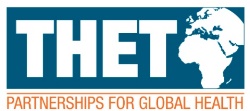 The tool is designed to help you to reflect on your experience in embedding the Principles of Partnership across your placement. This tool is to be completed by you, the volunteer, within one week of departure from or completion of the virtual volunteering placement and returned to your respective supervisors/managers. All information will be held in accordance with the statutory requirements of the GDPR and Data Protection Act 2018, the Human Rights Act 1998 and Freedom of Information Act 2000. Any information contained in your response may be subject to publication or disclosure if requested under the Freedom of Information Act 2000. Were you an in-person or virtual volunteer?In-person volunteerVirtual volunteerWhat is your profession? Allied Health ProfessionalClinical support staffDentist DoctorPublic Health ProfessionalHealthcare ManagerHealthcare ScientistMidwifeNon-clinical Support StaffNurseParamedicPharmacy WorkerMedical EducatorManagerOther (please specify) What is your Agenda for Change band, if applicable (except doctors and dentists)? 12345678a8b8c8d9Senior ManagerNot applicableWhat is your career stage (for doctors only)? Foundation TrainingSpecialty training (Basic / Core) Specialty training (Intermediate) Specialty training (Advanced) RegistrarConsultantGeneral Practitioner
Other (please specify) How much time have you spent in total volunteering overseas (in person or virtually) in the last year? Less than two weeks2 – 4 weeks1 to 3 months4 to 6 months7 to 12 monthsCommitted to Gender, Equality and Social Inclusion (GESI) To what extent do you feel you were able to incorporate GESI activities into your project? (i.e unequal power relations, inequalities experienced by individuals) Score:Strategic: To what extent do you feel that the project you developed was based on the needs identified with your partners? Score:Harmonised and aligned:To what extent do you feel your project builds on the institution’s strategic plans and the country’s national health priorities? Score:Effective and sustainable To what extent do you feel you were able to engage with stakeholders to support sustainability and to what extent do you think your project results will continue over the next 12 months?Score:Respectful and reciprocal To what extent do you feel you had sufficient communication with your partners and sufficient opportunity to communicate with colleagues in the planning, implementation, management of your project? Score:Organised and accountable To what extent do you feel your project well-structured, well-managed and had clear and transparent decision-making processes? Score:Responsible To what extent do you feel you conducted your activities with integrity and cultivated trust in your interactions with stakeholders? Score:Flexible, resourceful, and innovativeTo what extent do you feel you proactively adapted and responded to altered circumstances and embraced change? Score:Committed to joint learning To what extent do you feel you monitored, evaluated and reflected on your activities and results, articulated lessons learned and shared knowledge with others? Score:Please use this Scoring Key for the following questions:Completely: 4Somewhat: 3Very limited: 2Not at all: 1 Assign a score 1-4 for each of the following 9 Principles. Please provide a short explanation under each score.